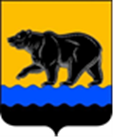 СЧЁТНАЯ ПАЛАТА ГОРОДА НЕФТЕЮГАНСКА16 мкрн., д. 23, помещение № 97, г. Нефтеюганск, Ханты-Мансийский автономный округ - Югра(Тюменская область), 628310, телефон: 20-30-54, факс: 20-30-63 е-mail: sp-ugansk@mail.ru_______________________________________________________________________________________ЗАКЛЮЧЕНИЕ на проект постановления администрации города Нефтеюганска «О внесении изменений в постановление администрации города Нефтеюганска от 01.04.2022 № 32-нп «О порядках предоставления субсидий сельскохозяйственным товаропроизводителям» Счётная палата в соответствии с пунктом 7 части 2 статьи 9 Федерального закона от 07.02.2011 № 6-ФЗ «Об общих принципах организации и деятельности контрольно-счётных органов субъектов Российской Федерации и муниципальных образований» проводит экспертизу проектов муниципальных правовых актов в части, касающейся расходных обязательств муниципального образования, экспертизу проектов муниципальных правовых актов, приводящих к изменению доходов местного бюджета.В целях проведения экспертизы представлен проект постановления администрации города Нефтеюганска «О внесении изменений в постановление администрации города Нефтеюганска от 01.04.2022 № 32-нп «О порядках предоставления субсидий сельскохозяйственным товаропроизводителям» (далее – Проект, Порядок).	Внесение изменений в Порядок обусловлено необходимостью приведения его отдельных положений в соответствие с постановлением Правительства  Российской Федерации от 18.09.2020 № 1492 «Об общих требованиях к нормативным правовым актам, муниципальным правовым актам, регулирующим предоставление субсидий, в том числе грантов в форме субсидий, юридическим лицам, индивидуальным предпринимателям, а также физическим лицам - производителям товаров, работ, услуг, и о признании утратившими силу некоторых актов Правительства Российской Федерации и отдельных положений некоторых актов Правительства Российской Федерации»,  постановлением Правительства Ханты-Мансийского автономного округа – Югры от 30.12.2021 № 637-п «О мерах по реализации государственной программы Ханты-Мансийского автономного округа - Югры «Развитие агропромышленного комплекса».	По результатам экспертизы замечания к Проекту отсутствуют.Председатель		                                           			С.А. ГичкинаИсполнитель:инспектор инспекторского отдела № 2Батаева Лариса НиколаевнаТел. 8 (3463) 20-39-48Исх. от 20.10.2023 № СП-589-3 